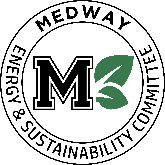 Energy and Sustainability CommitteeMarch 4, 2020		7:15 PM Medway Public Library, Conference Room, 26 High StreetMembers present: Carey Bergeron, Kristen Rice, Jason Reposa, Stephanie Carlisle Also present:  David Travalini, ComCom Chair, Matthew and Logan Thomsen of Eagle Scout TroopAbsent:  Lawrence Ellsworth, Alex Siekierski_________________________________________________________Call to Order - Carey called the meeting to order at 7:14pm.Public CommentsMatthew and Logan Thomsen of Medway Eagle Scout Troop were attending the meeting to learn about the MESC and how Town Committees function in order to earn a merit badge. Report from the Chair Annual report is due to the Town on March 5, 2020. Asked the committee if there was anything missing from the report. Committee added participation in Clean Sweep and Medway Pride Day, special guest speakers from Harvard Business School Energy Manager and Environment Massachusetts, became member of the Charles River Climate Compact, provided assistance to DPW and BOS in deciding between a Power Purchase Agreement or purchasing solar panels outright.  New BusinessMESC has decided to create subcommittees assigned to five different topics in order to have more flexibility with scheduling, move initiatives along and make more tangible changes and contributions in Town. The MESC will still meet once per month, but will be able to work in groups of two throughout the month. Each subcommittee will have a lead member and a sub member. Roughly one week prior to the monthly meeting, the subcommittees will inform Stephanie Carlisle, the DPW Staff contact, who is ready to report to the committee and public at large. She will then post that on the agenda. The subcommittee topics and some initial objectives are as follows:Energy ReductionUpdate the 5 Year Energy Reduction Plan Explore the option to update the baseline year set through the Green Communities GrantTemperature Set Point PolicyConsolidating committee and board meetings to reduce energy consumptionRecycling and CompostingComposting at schoolsTown-wide collectionIndividual residential collectionCommunity Choice Aggregation (CCA)Solar PowerSolar on school roofs or on parking lot canopy Municipal and residential  Solar panel regulationOutreach and Marketing Cross-promoting committeesMESC T-shirtsWebsite updateClean Sweep, Medway Pride Day, and other community event coordination Action ItemsAsk if a subcommittee can work with non-members.Ask for assistance with revising the MESC Charter. Next MeetingReview subcommittee topics and add anything that’s missingAssign members to subcommitteesDiscuss Clean Sweep participation and Medway Pride Day preparation Discuss going in front of the BoS with an updated committee agenda/ charter by June 2020 Adjourn – Kristen made a motion to adjourn the meeting at 8:06pm. Jason seconded the motion and it was voted to approve 3-0-0. 